Disciplina pretendida:___________________________________________________________________Professor: ___________________________________________________________________________Link para o currículo lattes: ______________________________________________________________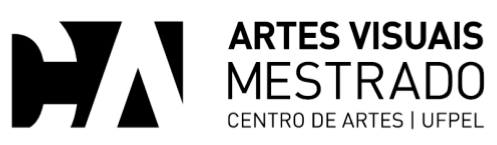 UNIVERSIDADE FEDERAL DE PELOTASCENTRO DE ARTESMESTRADO EM ARTES VISUAISFORMULÁRIO DE INSCRIÇÃO ALUNO ESPECIALProcesso Seletivo 2017-2FOTOIDENTIFICAÇÃO DO CANDIDATOIDENTIFICAÇÃO DO CANDIDATOIDENTIFICAÇÃO DO CANDIDATOIDENTIFICAÇÃO DO CANDIDATOIDENTIFICAÇÃO DO CANDIDATOIDENTIFICAÇÃO DO CANDIDATOIDENTIFICAÇÃO DO CANDIDATOIDENTIFICAÇÃO DO CANDIDATOIDENTIFICAÇÃO DO CANDIDATOIDENTIFICAÇÃO DO CANDIDATOIDENTIFICAÇÃO DO CANDIDATOIDENTIFICAÇÃO DO CANDIDATOIDENTIFICAÇÃO DO CANDIDATOIDENTIFICAÇÃO DO CANDIDATONome Completo:Nome Completo:Nome Completo:Nome Completo:Nome Completo:Nome Completo:Nome Completo:Nome Completo:Nome Completo:Nome Completo:Nome Completo:Nome Completo:Nome Completo:Nome Completo:E-mail:E-mail:E-mail:E-mail:E-mail:E-mail:E-mail:E-mail:E-mail:E-mail:E-mail:E-mail:E-mail:E-mail:Nome da Mãe:Nome da Mãe:Nome da Mãe:Nome da Mãe:Nome da Mãe:Nome da Mãe:Nome da Mãe:Nome da Mãe:Nome da Mãe:Nome da Mãe:Nome da Mãe:Nome da Mãe:Nome da Mãe:Nome da Mãe:CPF:CPF:Identidade:Identidade:Identidade:Órgão Emissor:Órgão Emissor:UF:Data de Emissão:Data de Emissão:Data de Emissão:Data de Emissão:Data de Emissão:Data de Emissão:          /          /          .          /          /          .          /          /          .          /          /          .          /          /          .          /          /          .Data de Nascimento:Data de Nascimento:Nacionalidade:Nacionalidade:Nacionalidade:Estado Civil:Estado Civil:Estado Civil:Sexo:Sexo:Sexo:Sexo:Sexo:Sexo:          /          /          .          /          /          .MFDocumento Militar (Nº Série):Documento Militar (Nº Série):Documento Militar (Nº Série):Passaporte (se estrangeiro):Passaporte (se estrangeiro):Passaporte (se estrangeiro):Passaporte (se estrangeiro):Passaporte (se estrangeiro):Visto Permanente (se estrangeiro):Visto Permanente (se estrangeiro):Visto Permanente (se estrangeiro):Visto Permanente (se estrangeiro):Visto Permanente (se estrangeiro):Visto Permanente (se estrangeiro):     Sim     SimNãoNãoTítulo Eleitoral:Título Eleitoral:Título Eleitoral:Zona:Zona:Zona:Zona:Zona:Município/Estado:Município/Estado:Município/Estado:Município/Estado:Município/Estado:Município/Estado:Endereço Residencial:Endereço Residencial:Endereço Residencial:Endereço Residencial:Endereço Residencial:Endereço Residencial:Endereço Residencial:Endereço Residencial:Endereço Residencial:Endereço Residencial:Endereço Residencial:Endereço Residencial:Endereço Residencial:Endereço Residencial:CEP:Cidade:Cidade:Cidade:UF:UF:País:DDD:DDD:Telefone:Telefone:Telefone:Telefone:Telefone:FORMAÇÃO ACADÊMICA -  GRADUAÇÃOFORMAÇÃO ACADÊMICA -  GRADUAÇÃONome do Curso:Período:Instituição:                                                                                                               Cidade:Instituição:                                                                                                               Cidade:Nome do Curso (caso possua):Período:Instituição:                                                                                                               Cidade:Instituição:                                                                                                               Cidade:PÓS-GRADUAÇÃO (caso possua)PÓS-GRADUAÇÃO (caso possua)Nome do Curso:Período:Instituição:                                                                                                                    Cidade:Instituição:                                                                                                                    Cidade:Nome do Curso:Período:Instituição:                                                                                                                    Cidade:Instituição:                                                                                                                    Cidade:JUSTIFICATIVA PARA ESTA SOLICITAÇÃO:Carta de intenções na qual apresentará os motivos pelos quais se interessa em cursar a disciplina indicada. 